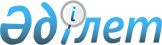 Об утверждении Методики расчета показателя "Кадровая стабильность" и формы, предназначенной для сбора административных данных по чистой сменяемости государственных служащихПриказ Председателя Агентства Республики Казахстан по делам государственной службы от 17 февраля 2022 года № 37. Зарегистрирован в Министерстве юстиции Республики Казахстан 24 февраля 2022 года № 26918.
      В соответствии с подпунктом 2) пункта 3 статьи 16 Закона Республики Казахстан "О государственной статистике", ПРИКАЗЫВАЮ:
      1. Утвердить:
      1) Методику расчета показателя "Кадровая стабильность" согласно приложению 1 к настоящему приказу.
      2) форму, предназначенную для сбора административных данных по чистой сменяемости государственных служащих, согласно приложению 2 к настоящему приказу.
      2. Департаменту государственной службы Агентства Республики Казахстан по делам государственной службы в установленном законодательством порядке обеспечить:
      1) государственную регистрацию настоящего приказа в Министерстве юстиции Республики Казахстан;
      2) размещение настоящего приказа на интернет-ресурсе Агентства Республики Казахстан по делам государственной службы:
      3) доведение настоящего приказа до сведения центральных государственных органов и территориальных подразделений Агентства.
      3. Контроль за исполнением настоящего приказа возложить на заместителя Председателя Агентства Республики Казахстан по делам государственной службы, курирующего вопросы государственной службы.
      4. Настоящий приказ вводится в действие со дня его первого официального опубликования.
      "СОГЛАСОВАН"Бюро национальной статистикиАгентства по стратегическомупланированию и реформамРеспублики Казахстан Методика расчета показателя "Кадровая стабильность" 1. Общие положения
      1. Методика расчета показателя "Кадровая стабильность" (далее – Методика) применяется Агентством Республики Казахстан по делам государственной службы (далее – Агентство) при осуществлении расчета показателя "Кадровая стабильность".
      2. В настоящей Методике используется понятие чистая сменяемость государственных служащих – показатель, определяющий уровень ухода работников из системы государственной службы по собственному желанию согласно Методике операционной оценки деятельности государственных органов по блоку "Организационное развитие государственного органа", утвержденный совместным приказом и.о. Министра цифрового развития, инноваций и аэрокосмической промышленности Республики Казахстан от 27 января 2020 года № 32/НҚ и Председателя Агентства Республики Казахстан по делам государственной службы от 28 января 2020 года № 25 (зарегистрирован в Реестре государственной регистрации нормативных правовых актов за № 19950).
      При расчете показателя чистая сменяемость государственных служащих не учитываются лица, уволенные по независящим от государственного органа причинам, в том числе:
      1) по семейным обстоятельствам (переезд в другой населенный пункт, в том числе в связи с переводом супруга/супруги, уход за несовершеннолетними детьми, членами семьи, вступление в брак);
      2) по состоянию здоровья;
      3) со смертью;
      4) с назначением или избранием в представительные органы;
      5) в связи с переходом в правоохранительные, специальные, судебные органы, поступлением на воинскую службу в соответствии с законодательством Республики Казахстан.
      Лицо, которое в течение тридцати календарных дней со дня увольнения с государственной службы, за исключением уволенных по отрицательным мотивам, результатам оценки, испытательного срока либо итогов аттестации, вновь поступило на государственную службу, также не учитывается при расчете показателя чистая сменяемость.
      3. Государственные органы предоставляют отчеты в Агентство и его территориальные подразделения по форме, предназначенной для сбора административных данных по чистой сменяемости государственных служащих, утвержденной в соответствии с подпунктом 2) пункта 3 статьи 16 Закона Республики Казахстан "О государственной статистике", также для расчета могут использоваться данные мониторинга состояния кадров государственной службы в Республике Казахстан, предоставляемые государственными органами ежеквартально.
      Для проверки достоверности информации количественных данных к отчету согласно списку государственных служащих к настоящей методике государственные органы ежеквартально предоставляют также список государственных служащих, уволенных по чистой сменяемости по состоянию на оценивамый год с нарастанием, с начала года согласно приложению к настоящей Методике.
      4. Достоверность предоставляемой информации в Агентство и его территориальные подразделения обеспечивается государственными органами.
      5. При расчете показателя "Чистая сменяемость государственных служащих" учитываются данные государственного органа о количестве государственных служащих, уволенных по собственному желанию, по следующим причинам:
      1) в связи с уходом в частные коммерческие организации;
      2) в связи с уходом в частные некоммерческие организации;
      3) в связи с уходом в организации квазигосударственного сектора;
      4) в связи с уходом в организации, финансируемые из государственного бюджета;
      5) в связи с занятием индивидуальным предпринимательством;
      6) в связи с подачей в отставку (для политических служащих);
      7) по иным причинам (по собственному желанию). 2. Показатель "Чистая сменяемость государственных служащих"
      6. Периодичность и срок формирования показателя: ежеквартально (по нарастанию);
      7. Источником информации показателя является форма, предназначенная для сбора административных данных "Информация о чистой сменяемости государственных служащих" (индекс 1-КС, периодичность ежеквартальная).
      8. Описание метода формирования (расчета) показателя: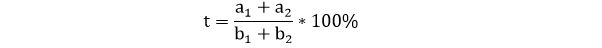 
      где:
      t – показатель чистой сменяемости государственных служащих;
      a1 – количество государственных служащих уволенных по чистой сменяемости в отчетном периоде, занимавших руководящие должности;
      b1 – количество руководящих должностей в соответствии со штатным расписанием государственного органа на момент сдачи отчета;
      a2– количество государственных служащих уволенных по чистой сменяемости в отчетном периоде, занимавших не руководящие должности;
      b2– количество не руководящих должностей в соответствии со штатным расписанием государственного органа на момент сдачи отчета;
      100% – коэффициент для приведения полученных результатов к процентному значению.
      9. Место размещения выходной информации: показатель публикуется ежегодно на официальном интернет – ресурсе Агентства www.gov.kz, раздел "государственная служба", подраздел "мониторинг состояния кадров государственной службы". Список государственных служащих, уволенных по чистой сменяемости по состоянию на _____20__г. с нарастанием, с начала года
      * - количество госслужащих по списку должно соответствовать количеству уволенных по чистой сменяемости. Форма, предназначенная для сбора административных данных по чистой сменяемости государственных служащих
      Представляется: 
      центральные государственные органы, их ведомства, а также территориальные подразделения Агентства – в Агентство;
      местные исполнительные органы, аппараты маслихатов и ревизионные комиссии областей, городов республиканского значения, столицы – в территориальные подразделения Агентства.
      Форма административных данных размещена на интернет – ресурсе Агентства: www.gov.kz.
      Информация о чистой сменяемости государственных служащих
      Отчетный период: 20___ г.
      Индекс: 1-КС, 
      Периодичность: ежеквартальная.
      Круг лиц, представляющих информацию: 
      центральные государственные органы, их ведомства, местные исполнительные органы, аппараты маслихатов и ревизионные комиссии областей, городов республиканского значения, столицы, а также территориальные подразделения Агентства.
      Срок представления формы административных данных: 
      центральные государственные органы, их ведомства, а также территориальные подразделения Агентства – в Агентство не позднее 5-го числа месяца, следующего за отчетным кварталом;
      местные исполнительные органы, аппараты маслихатов и ревизионные комиссии областей, городов республиканского значения, столицы – в территориальные подразделения Агентства не позднее 1-го числа месяца, следующего за отчетным кварталом.
      Пояснение по заполнению формы предназначенной для сбора административных данных приведено в приложении к настоящей Форме. Пояснение по заполнению формы, предназначенной для сбора административных данных Информация о чистой сменяемости государственных служащих (индекс 1-КС, периодичность ежеквартальная)
      1. Настоящее пояснение определяет единые требования к заполнению формы, предназначенной для сбора административных данных по показателю Информация о чистой сменяемости государственных служащих" (далее – Форма).
      2. Форму подписывают первый руководитель или лица, уполномоченные ими на подписание отчета.
      3. В графе 1 Формы указывается порядковый номер.
      4. В графе 2 Формы указывается наименование должности и категории в соответствии с Реестром должностей политических и административных государственных служащих, утвержденного Указом Президента Республики Казахстан от 29 декабря 2015 года № 150.
      5. В графе 3 Формы указывается штатная численность государственных служащих по состоянию на последнее число месяца отчетного квартала (единицы).
      6. В графе 4 Формы указывается фактическая численность государственных служащих по состоянию на последнее число месяца отчетного квартала (человек).
      7. В графе 5 Формы указывается количество государственных служащих, уволенных по чистой сменяемости с нарастанием (количество).
      8. В графе 5.1 Формы указывается общее количество государственных служащих, уволенных по чистой сменяемости.
      9. В графе 5.2 Формы указывается количество государственных служащих, уволенных в связи с уходом в частные коммерческие организации.
      10. В графе 5.3 Формы указывается количество государственных служащих, уволенных в связи с уходом в частные некоммерческие организации.
      11. В графе 5.4 Формы указывается количество государственных служащих, уволенных в связи с уходом в организации квазигосударственного сектора.
      12. В графе 5.5 Формы указывается количество государственных служащих, уволенных в связи с уходом в организации, финансируемые из государственного бюджета.
      13. В графе 5.6 Формы указывается количество государственных служащих, уволенных в связи с занятием индивидуальным предпринимательством.
      14. В графе 5.7 Формы указывается количество государственных служащих, уволенных в связи с подачей в отставку (для политических служащих).
      15. В графе 5.8 Формы указывается количество государственных служащих, уволенных по иным причинами (по собственному желанию).
					© 2012. РГП на ПХВ «Институт законодательства и правовой информации Республики Казахстан» Министерства юстиции Республики Казахстан
				
      Председатель Агентства Республики Казахстанпо делам государственной службы 

Д. Жазыкбаев
Приложение 1
к приказу Председатель
Агентства Республики 
Казахстан по делам 
государственной службы
от 17 февраля 2022 года № 37Приложение 
к Методике расчета показателя 
"Кадровая стабильность"
№ п/п
Ф.И.О.
ИИН
Полное наименование занимаемой должности
Категория в соответствии с Реестром должностей политических и административных государственных служащих
Приказ (Распоряжение) об увольнении (дата, №)
Новое место работы
1
2
3
4
5
6
7Приложение 2
к приказу Председатель 
Агентства Республики 
Казахстан по делам 
государственной службы
от 17 февраля 2022 года № 37
№ п/п
Наименование должности и категории в соответствии с Реестром должностей политических и администрати-вных государствен-ных служащих
Штатная численность государственных служащих по состоянию на последнее число месяца отчетного квартала (единиц)
Фактическая численность государственных служащих по состоянию на последнее число месяца отчетного квартала (человек)
Чистая сменяемость государственных служащих (уход из системы государственной службы) с нарастанием с начала года (количество)
Чистая сменяемость государственных служащих (уход из системы государственной службы) с нарастанием с начала года (количество)
Чистая сменяемость государственных служащих (уход из системы государственной службы) с нарастанием с начала года (количество)
Чистая сменяемость государственных служащих (уход из системы государственной службы) с нарастанием с начала года (количество)
Чистая сменяемость государственных служащих (уход из системы государственной службы) с нарастанием с начала года (количество)
Чистая сменяемость государственных служащих (уход из системы государственной службы) с нарастанием с начала года (количество)
Чистая сменяемость государственных служащих (уход из системы государственной службы) с нарастанием с начала года (количество)
Чистая сменяемость государственных служащих (уход из системы государственной службы) с нарастанием с начала года (количество)
Чистая сменяемость государственных служащих (уход из системы государственной службы) с нарастанием с начала года (количество)
Чистая сменяемость впервые назначенных госслужащих, (человек)
1
2
3
4
5
5
5
5
5
5
5
5
5
6
1
2
3
4
1
2
2
3
4
5
6
7
8
6
Общее количество уволенных по чистой сменяемости, в том числе:
в связи с уходом в частные коммерческие организации
в связи с уходом в частные коммерческие организации
в связи с уходом в частные некоммерческие организации
в связи с уходом в организации квазигосударственного сектора
в связи с уходом в организации, финансируемые из государственного бюджета
в связи с занятием индивидуальным предпринимательством
в связи с подачей в отставку (для политических служащих)
по иным причинам (по собственному желанию)
Руководитель государственного органа 
Руководитель государственного органа 
Руководитель государственного органа 
Руководитель государственного органа 
Руководитель государственного органа 
Руководитель государственного органа 
_____________ ______________________ (подпись) (расшифровка подписи)
_____________ ______________________ (подпись) (расшифровка подписи)
_____________ ______________________ (подпись) (расшифровка подписи)
_____________ ______________________ (подпись) (расшифровка подписи)
_____________ ______________________ (подпись) (расшифровка подписи)
_____________ ______________________ (подпись) (расшифровка подписи)
_____________ ______________________ (подпись) (расшифровка подписи)
_____________ ______________________ (подпись) (расшифровка подписи)
Руководитель соответствующего структурного подразделения государственного органа
Руководитель соответствующего структурного подразделения государственного органа
Руководитель соответствующего структурного подразделения государственного органа
Руководитель соответствующего структурного подразделения государственного органа
Руководитель соответствующего структурного подразделения государственного органа
Руководитель соответствующего структурного подразделения государственного органа
___________________________________ (подпись) (расшифровка подписи)
"____"______________20___года
___________________________________ (подпись) (расшифровка подписи)
"____"______________20___года
___________________________________ (подпись) (расшифровка подписи)
"____"______________20___года
___________________________________ (подпись) (расшифровка подписи)
"____"______________20___года
___________________________________ (подпись) (расшифровка подписи)
"____"______________20___года
___________________________________ (подпись) (расшифровка подписи)
"____"______________20___года
___________________________________ (подпись) (расшифровка подписи)
"____"______________20___года
___________________________________ (подпись) (расшифровка подписи)
"____"______________20___годаПриложение к форме